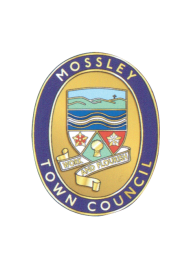 Mossley Town CouncilAgendaMossley Town CouncilAgendaMossley Town CouncilAgendaMossley Town CouncilAgendaMossley Town CouncilAgendaTo: Members of Mossley Town Council.To: Members of Mossley Town Council.To: Members of Mossley Town Council.To: Members of Mossley Town Council.YOU ARE HEREBY SUMMONED to attend a meeting of the Mossley Town Council to be held at Mossley Methodist Church on Wednesday 20 October 2021 at 8.00pm at which the following business will be transacted.YOU ARE HEREBY SUMMONED to attend a meeting of the Mossley Town Council to be held at Mossley Methodist Church on Wednesday 20 October 2021 at 8.00pm at which the following business will be transacted.YOU ARE HEREBY SUMMONED to attend a meeting of the Mossley Town Council to be held at Mossley Methodist Church on Wednesday 20 October 2021 at 8.00pm at which the following business will be transacted.YOU ARE HEREBY SUMMONED to attend a meeting of the Mossley Town Council to be held at Mossley Methodist Church on Wednesday 20 October 2021 at 8.00pm at which the following business will be transacted.SummonsSummonsSummonsSummonsSummons11Declarations of InterestMembers and Officers are invited to declare any interests they may have in any of the items included on the agenda for this meeting.Declarations of InterestMembers and Officers are invited to declare any interests they may have in any of the items included on the agenda for this meeting.Declarations of InterestMembers and Officers are invited to declare any interests they may have in any of the items included on the agenda for this meeting.22Public EngagementMembers of the public are invited to address the meeting. Any member of the public wishing to do so should notify the Clerk by 5pm on Tuesday 19 October 2021(Note: The Council has allocated a period of up to 30 minutes for public engagement items.)Police updatePC Martin Dench will be present at the meeting and will deliver an update on Policing matters in the Town.Cycling and Walking in MossleyAnnette Turner, Programme Manager for Physical Activity, Tameside MBC and Mike Jones, Active Tameside, will attend the meeting in order to assist the Town Council with the formulation of cycling and walking policies and initiatives in Mossley.Public EngagementMembers of the public are invited to address the meeting. Any member of the public wishing to do so should notify the Clerk by 5pm on Tuesday 19 October 2021(Note: The Council has allocated a period of up to 30 minutes for public engagement items.)Police updatePC Martin Dench will be present at the meeting and will deliver an update on Policing matters in the Town.Cycling and Walking in MossleyAnnette Turner, Programme Manager for Physical Activity, Tameside MBC and Mike Jones, Active Tameside, will attend the meeting in order to assist the Town Council with the formulation of cycling and walking policies and initiatives in Mossley.Public EngagementMembers of the public are invited to address the meeting. Any member of the public wishing to do so should notify the Clerk by 5pm on Tuesday 19 October 2021(Note: The Council has allocated a period of up to 30 minutes for public engagement items.)Police updatePC Martin Dench will be present at the meeting and will deliver an update on Policing matters in the Town.Cycling and Walking in MossleyAnnette Turner, Programme Manager for Physical Activity, Tameside MBC and Mike Jones, Active Tameside, will attend the meeting in order to assist the Town Council with the formulation of cycling and walking policies and initiatives in Mossley.33Applications for Financial AssistanceApplications for Financial AssistanceApplications for Financial AssistanceLarge Grant Application from Mossley Town Twinning Committee – to support a Twinning Jubilee Celebration Event (£1000)Application attachedGwyn Kendrick, Treasurer, Mossley Twinning Committee will represent the committee and respond to any questions from members.Large Grant Application from Mossley Town Twinning Committee – to support a Twinning Jubilee Celebration Event (£1000)Application attachedGwyn Kendrick, Treasurer, Mossley Twinning Committee will represent the committee and respond to any questions from members.Large Grant Application from Mossley Town Twinning Committee – to support a Twinning Jubilee Celebration Event (£1000)Application attachedGwyn Kendrick, Treasurer, Mossley Twinning Committee will represent the committee and respond to any questions from members.44MinutesTo approve as a correct record and sign the minutes of the Meeting of the Town Council held on Wednesday 1 September 2021 (Enclosed)MinutesTo approve as a correct record and sign the minutes of the Meeting of the Town Council held on Wednesday 1 September 2021 (Enclosed)MinutesTo approve as a correct record and sign the minutes of the Meeting of the Town Council held on Wednesday 1 September 2021 (Enclosed)55Financial Update – to 30 September 2021Financial Update and Accounts Paid (Enclosed)Financial Update – to 30 September 2021Financial Update and Accounts Paid (Enclosed)Financial Update – to 30 September 2021Financial Update and Accounts Paid (Enclosed)66External Audit of the Town Council’s Accounts for Year ending 31 March 2021Report of the Clerk (Enclosed)External Audit of the Town Council’s Accounts for Year ending 31 March 2021Report of the Clerk (Enclosed)External Audit of the Town Council’s Accounts for Year ending 31 March 2021Report of the Clerk (Enclosed)77Plastic Free MossleyCouncillor Jack Homer to reportPlastic Free MossleyCouncillor Jack Homer to reportPlastic Free MossleyCouncillor Jack Homer to report88Localised Flooding – Drainage IssuesCouncillor Stephen Homer to report.Localised Flooding – Drainage IssuesCouncillor Stephen Homer to report.Localised Flooding – Drainage IssuesCouncillor Stephen Homer to report.99Christmas 2021Chair to reportDermot Gill, the Event Manager for the Micklehurst and Mossley Events will be present at the meeting for this item.Christmas 2021Chair to reportDermot Gill, the Event Manager for the Micklehurst and Mossley Events will be present at the meeting for this item.Christmas 2021Chair to reportDermot Gill, the Event Manager for the Micklehurst and Mossley Events will be present at the meeting for this item.1010Remembrance Sunday – 14 November 2021Clerk to reportRemembrance Sunday – 14 November 2021Clerk to reportRemembrance Sunday – 14 November 2021Clerk to report1111Creative MossleyChair to reportCreative MossleyChair to reportCreative MossleyChair to report1212Planning IssuesTo consider the following planning issues relevant to the town:Planning IssuesTo consider the following planning issues relevant to the town:Planning IssuesTo consider the following planning issues relevant to the town:(i)Change of use of the land to form a country park, 162 new residential dwellings and community centre across four zones comprising an ecology area; community hub, woodland area and enabling residential development; creation of new access roads within and into the site, provision of landscaping, pedestrian and cycle routes and public and private parking areas at land at former Hartshead Power Station and Millbrook Sidings Millbrook Stalybridge  (21/00987/FUL)(Note: Although this application is on land outside the boundary of the Town Council (in the Stalybridge North Ward), the views of the Town Council have been invited in view of the close proximity to the boundary and the scale of the application.)Change of use of the land to form a country park, 162 new residential dwellings and community centre across four zones comprising an ecology area; community hub, woodland area and enabling residential development; creation of new access roads within and into the site, provision of landscaping, pedestrian and cycle routes and public and private parking areas at land at former Hartshead Power Station and Millbrook Sidings Millbrook Stalybridge  (21/00987/FUL)(Note: Although this application is on land outside the boundary of the Town Council (in the Stalybridge North Ward), the views of the Town Council have been invited in view of the close proximity to the boundary and the scale of the application.)(ii)Erection of free-standing retractable canopy/awning at Roaches Lock 387 Manchester Road Mossley (21/01031/FUL)Erection of free-standing retractable canopy/awning at Roaches Lock 387 Manchester Road Mossley (21/01031/FUL)(iii)Erection of single dwelling to replace existing buildings (outline planning permission with all matters reserved) on land to the west of The Billy Goat Public House Stamford Street Mossley (21/00919/OUT)Erection of single dwelling to replace existing buildings (outline planning permission with all matters reserved) on land to the west of The Billy Goat Public House Stamford Street Mossley (21/00919/OUT)(Note: Plans and further information may be viewed on the Tameside MBC website via the following link:https://publicaccess.tameside.gov.uk/online-applications/(Note: Plans and further information may be viewed on the Tameside MBC website via the following link:https://publicaccess.tameside.gov.uk/online-applications/(Note: Plans and further information may be viewed on the Tameside MBC website via the following link:https://publicaccess.tameside.gov.uk/online-applications/1313Purchase of ‘Please pick-up after your dog’ SignsReport of the Clerk (Enclosed)Purchase of ‘Please pick-up after your dog’ SignsReport of the Clerk (Enclosed)Purchase of ‘Please pick-up after your dog’ SignsReport of the Clerk (Enclosed)1414Chair’s ReportCouncillor Frank Travis to reportChair’s ReportCouncillor Frank Travis to reportChair’s ReportCouncillor Frank Travis to report1515Updates and reports from Town Team and Other AgenciesUpdates and reports from Town Team and Other AgenciesUpdates and reports from Town Team and Other Agencies1616CorrespondenceClerk to reportCorrespondenceClerk to reportCorrespondenceClerk to report1717Grant ApplicationsTo consider the following applications for grant aid:(Note: representatives of the various organisations were invited to respond to any questions from members earlier during the meeting.)Grant ApplicationsTo consider the following applications for grant aid:(Note: representatives of the various organisations were invited to respond to any questions from members earlier during the meeting.)Grant ApplicationsTo consider the following applications for grant aid:(Note: representatives of the various organisations were invited to respond to any questions from members earlier during the meeting.)Mike IvesonClerk to the Council12 NetherleesLeesOldhamOL4 5BATel: 07809 690890Mike IvesonClerk to the Council12 NetherleesLeesOldhamOL4 5BATel: 07809 69089013 October 2021